https://www.facebook.com/Ramongaliai/posts/1287309998343076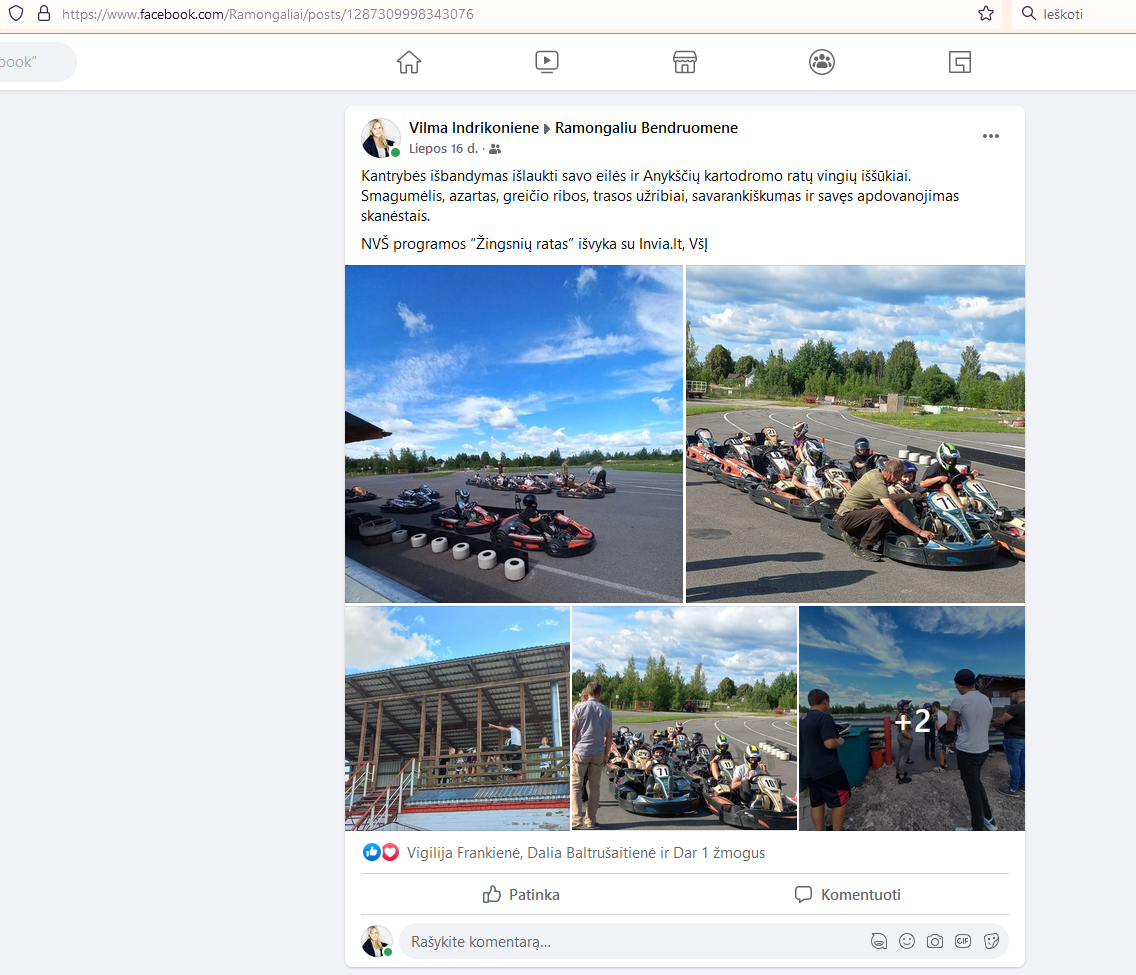 https://www.facebook.com/Ramongaliai/posts/1309079392832803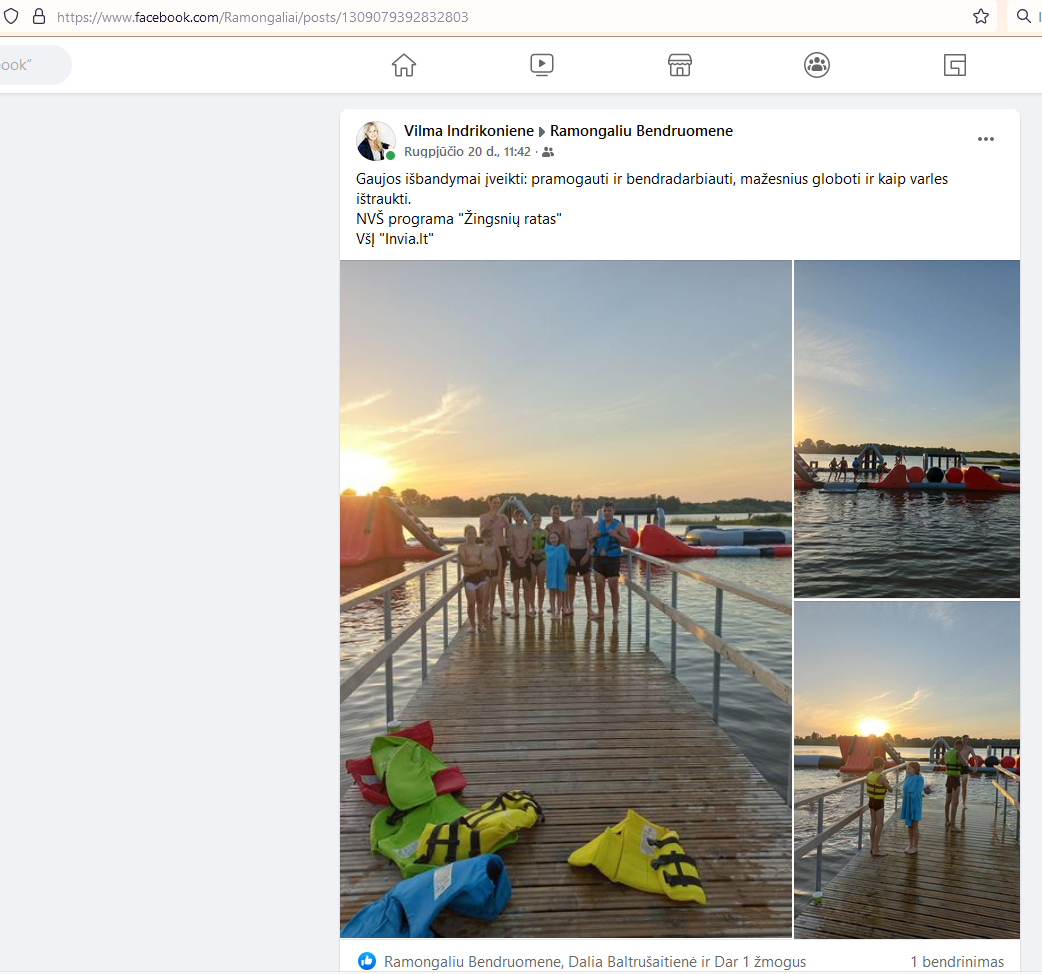 